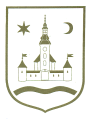 REPUBLIKA HRVATSKA					ZAGREBAČKA ŽUPANIJA				NACRTOPĆINA POKUPSKO            Općinsko vijeće						Na temelju 69. stavka 4. Zakona o šumama (Narodne novnie, br. 68/18) i članka 33. Statuta Općine Pokupsko (Glasnik Zagrebačke županije, br. 11/13 i 4/18), Općinsko vijeće Općine Pokupsko na svojoj _________ sjednici održanoj dana _________ godine donijelo jeIZMJENE I DOPUNE PROGRAMA UTROŠKA SREDSTAVA ŠUMSKOG DOPRINOSA ZA 2019. GODINUČlanak 1.U Programu utroška sredstava šumskog doprinosa za 2019. godinu (Glasnik Zagrebačke županije, br. 46/18) mijenja se Članak 3. stavak 2., koji izmijenjen glasi: „Sredstva iz prethodnog stavka koristiti će se za financiranje komunalne infrastrukture za sljedeću namjenu: kapitalni projekt šumske ceste, i to za rekonstrukciju traktorskog puta u šumsku cestu u gospodarskoj jedinici „Lukinić – Pokupska Brda“.“Članak 2. Ostale odredbe Programa ostaju na snazi neizmijenjene.Članak 3.Ove I. izmjene i dopune Programa stupaju na snagu danom donošenja, a objavit će se u Glasniku Zagrebačke županije.KLASA: URBROJ: 238-22-1-Pokupsko, 							Predsjednik Općinskog vijeća							Stjepan Sučec